Rewalidacja indywidualna -   F.Nowakowski Wykonaną pracę proszę przesłać do dnia 29.05                                                    Adres E mail         soswang@wp.plPraca na okres 25.05-29.05.2020 Podpisz zjawiska przyrody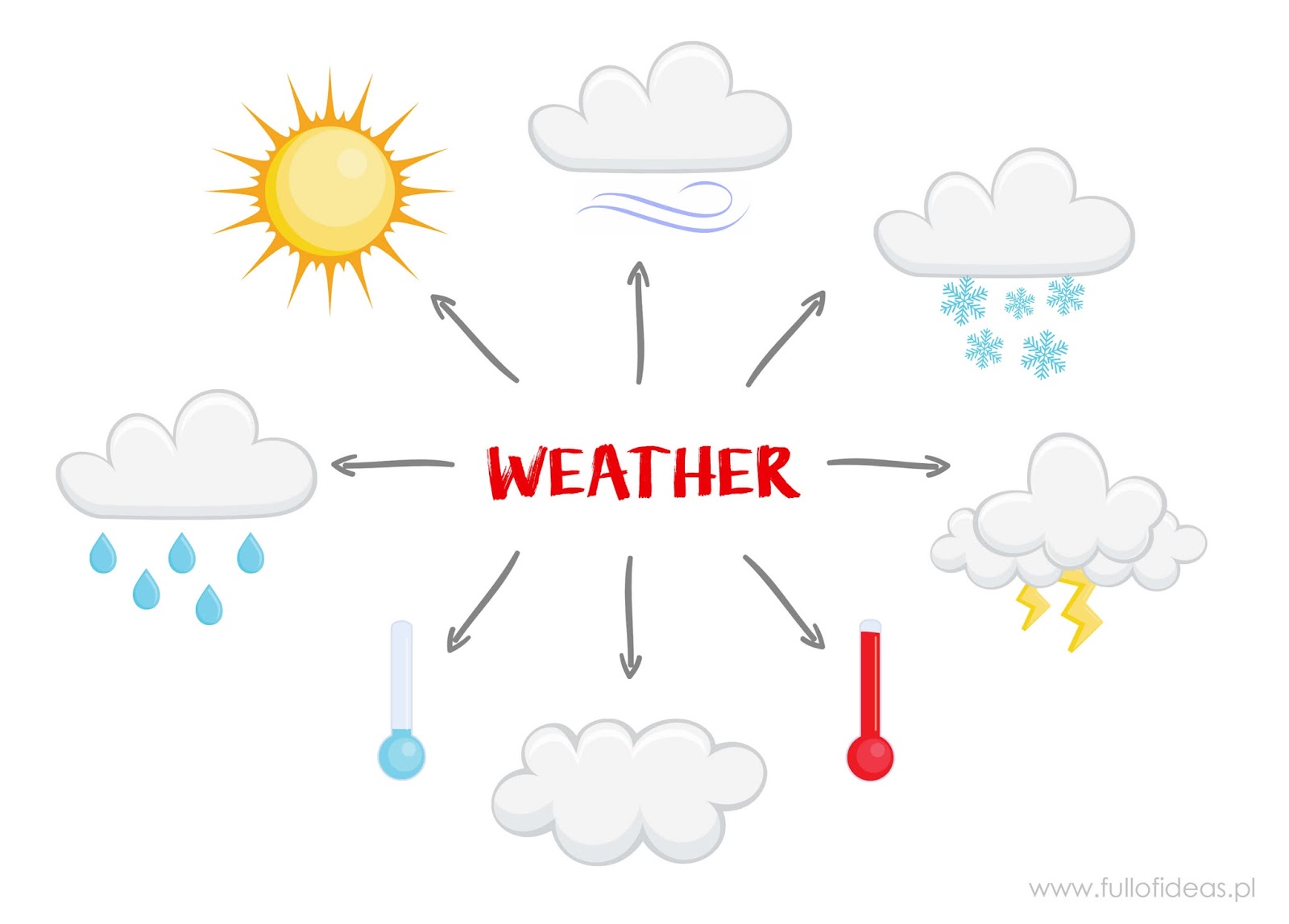 